Martfű Város Polgármesterétől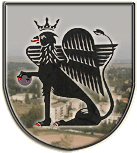 5435 Martfű, Szent István tér 1. Tel: 56/450-222; Fax: 56/450-853E-mail: titkarsag@ph.martfu.huELŐTERJESZTÉS„A nyári diákmunka elősegítése” program pályázata benyújtásának utólagos jóváhagyásáraMartfű Város Önkormányzata Képviselő-testületének2014. július 17-i üléséreElőkészítette: Hegedűsné Blaskó Anikó aljegyzőVéleményező:	Pénzügyi, Ügyrendi és Városfejlesztési Bizottság		Egészségügyi, Foglalkoztatási és Szociális BizottságDöntéshozatal: egyszerű többség Tárgyalási mód: nyilvános ülésTisztelt Képviselő-testület!A 2014. évi „A nyári diákmunka elősegítése” program keretén a Jász-Nagykun-Szolnok Megyei Kormányhivatal Munkaügyi Központja pályázatot hirdetett, amelynek alapján lehetőségünk volt idén is 2 hónapos időtartamra, napi 6 órás munkaidőben történő 8 fős foglalkoztatásra pályázatot benyújtani, melynek határideje 2014. június 24. volt.A 2014. július 1-től 2014. augusztus 31-ig tartó foglalkoztatás bérköltségeihez 100 %-os támogatást igényelhettünk.Mindezek alapján javasolom, hogy Martfű Város Önkormányzata értsen egyet és utólagosan hagyja jóvá 8-8 fő diák 6 órás foglalkoztatására 2014. július 1-től július 31-ig, valamint augusztus 1-től augusztus 31-ig tartó időszakra vonatkozóan a pályázat benyújtását, melyben a munkabér költségeihez 1.218.000 Ft-os támogatást igényeltünk.Tisztelt Képviselő-testület!Kérem szíveskedjenek az előterjesztést megtárgyalni és az alábbi határozati javaslatot elfogadni:……/2014. (VII.17.) ö. határozat„A nyári diákmunka elősegítése” program pályázata benyújtásának utólagos jóváhagyásáraMartfű Város Önkormányzatának Képviselő-testülete megtárgyalta  „A nyári diákmunka elősegítése” program pályázata benyújtásának utólagos jóváhagyásáról szóló előterjesztést és az alábbi határozatot hozza:Martfű Város Önkormányzatának Képviselő-testülete utólagosan jóváhagyja a Jász-Nagykun-Szolnok Megyei Kormányhivatal Munkaügyi Központjához a 2014. július 1-től 2014. július 31-ig, valamint a 2014. augusztus 1-től 2014. augusztus 31-ig tartó időszakra vonatkozóan 8-8 fő diák 6 órában történő foglalkoztatására pályázat benyújtását.Tudomásul veszi, hogy Martfű Város Önkormányzata a pályázatban a munkabér költségének 100 %-ára vonatkozóan 1.218.000 Ft támogatási igénnyel élt.Felhatalmazza a Polgármestert a hatósági szerződés megkötésére.Erről értesül:1./ J. N. Szolnok Megyei Kormányhivatal, Szolnok,2./ Valamennyi Képviselő, Helyben,3./ Irattár.Martfű, 2014. július 3.											Dr. Kiss EditLátta: Szász Éva 	jegyző